Caminata Sant JoanDURACIÓ:                               MAX.VELOCITAT:             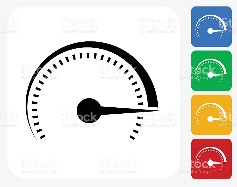 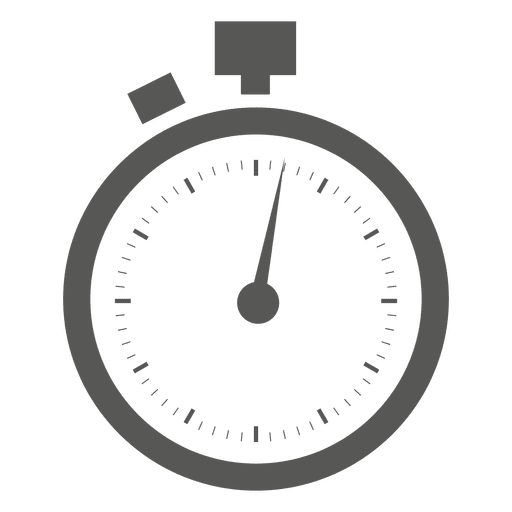 1:35:39                                  3.27min/km                  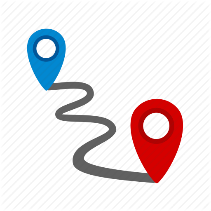 DISTANCIA:                        VELOCITAT MEDIA: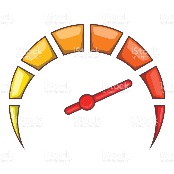  2,71km                                          35:15min/km               CALORIES:                                  HIDRATACIÓ                            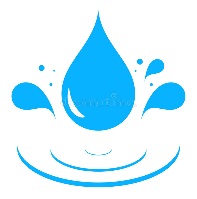 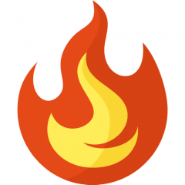                304kcal                                       0.59liters